                ҠАРАР                                                                   Р Е Ш Е Н И Е         09 июнь 2023 й.                       № 374                    09 июня 2023 г. О внесении изменений в решение Совета сельского поселения Баймурзинский сельсовет муниципального района Мишкинский район Республики Башкортостан от 11.05.2022 № 269 «О Порядке оформления прав пользования муниципальным имуществом сельского поселения Баймурзинский сельсовет муниципального района Мишкинский район Республики Башкортостан и методики определения годовой арендной платы за пользование муниципальным имуществом сельского поселения Баймурзинский  сельсовет муниципального района Мишкинский район Республики Башкортостан»Рассмотрев и обсудив Протест Прокурора Мишкинского района от 31.05.2023 года  № 7/3-04-2023/Прдп389-23-20800057 на отдельные Положения  решения Совета сельского поселения Баймурзинский сельсовет муниципального района Мишкинский  район Республики Башкортостан от 11.05.2022 года № 269 «О Порядке оформления прав пользования муниципальным имуществом сельского поселения Баймурзинский сельсовет муниципального района Мишкинский район Республики Башкортостан и методики определения годовой арендной платы за пользование муниципальным имуществом сельского поселения Баймурзинский  сельсовет муниципального района Мишкинский район Республики Башкортостан»,  в  соответствии с постановлением Правительства Республики Башкортостан от 29.12.2007 № 407 «О порядке оформления прав пользования государственным имуществом Республики Башкортостан и об определении годовой арендной платы за пользование государственным имуществом Республики Башкортостан» (в редакции от 30.05.2022 № 262, от 24.10.2022 №664, от 22.12.2022 № 820, от 25.04.2023 № 240), Совет сельского поселения Баймурзинский  сельсовет муниципального района Мишкинский  район Республики Башкортостан  двадцать восьмого созыва р е ш и л:        1. Внести в решение Совета сельского поселения Баймурзинский сельсовет муниципального района Мишкинский район Республики Башкортостан от 11.05.2022 № 269 «Об утверждении Порядка оформления прав пользования муниципальным имуществом сельского поселения Баймурзинский сельсовет   муниципального района Мишкинский район Республики Башкортостан и методики определения годовой арендной платы за пользование муниципальным имуществом сельского поселения Баймурзинский  сельсовет муниципального района Мишкинский район Республики Башкортостан следующие изменения:	1.1. В пункте 5.5. Порядка оформления прав пользования муниципальным имуществом дополнить абзацем вторым следующего содержания:	«Размер годовой арендной платы при предоставлении энергетических объектов, инженерных коммуникаций и сооружений, закрепленных на праве оперативного управления или хозяйственного ведения за муниципальными учреждениями, без проведения торгов юридическим лицам определяется в соответствии с Методикой.»;	1.2. Методику определения годовой арендной платы за пользование муниципальным имуществом, дополнить пунктом 4.2 следующего содержания:	« 4.2. При передаче в аренду электрических и магистральных тепловых сетей, объектов связи, газоснабжения, водоснабжения и водоотведения, других инженерных коммуникаций и сооружений, закрепленных на праве хозяйственного ведения за муниципальными учреждениями, предприятиями, специализированным организациям размер годовой арендной платы рассчитывается по формуле:	Апл =  (Ам х (1+П) + Ним.) х (1+Кндс),	где:	Апл – арендная плата;	Ам – годовая сумма амортизационных отчислений;	П – процент отчисления, который устанавливается равным 0,05;	Ним – годовая сумма налога на имущество;	Кндс – коэффициент, учитывающий налог на добавленную стоимость.».	2. Настоящее решение обнародовать на информационном стенде администрации сельского поселения Баймурзинский сельсовет по адресу: д. Баймурзино, ул. Мичурина, зд.10 и	 разместить на официальном сайте Администрации сельского поселения Баймурзинский сельсовет муниципального района Мишкинский район Республики Башкортостан https://baimurs.mishkan.ru/.4. Контроль за исполнением настоящего решения возложить на постоянную комиссию Совета сельского поселения Баймурзинский сельсовет муниципального района Мишкинский район Республики Башкортостан по бюджету, налогам, вопросам муниципальной собственности.Глава сельского поселения                                 А.М. ИльтубаевБашкортостан Республикаһының Мишкэ районы муниципаль районыныңБаймырза  ауыл советыАуыл биләмәһе  Советы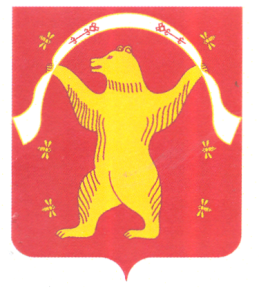 Совет сельского поселения Баймурзинский сельсовет муниципального района Мишкинский районРеспублики Башкортостан